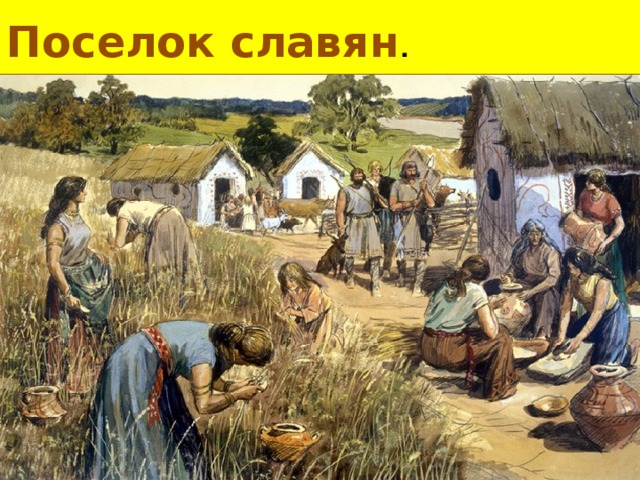 Проверочные работы по истории 7 класс (1 четверть)Проверочная работа по теме «Исторические памятники»Вопрос №1Соотнесите виды исторических памятников с предметами, относящимся к ним. Соедините стрелками.Памятники                                                            ПредметыВещественные                       рукописная книга, газета, закон, документПисьменные                           песни, загадки, легенды, сказки, пословицыУстные                                      одежда, посуда, остатки жилища, монетыВопрос №2Как называется наука, которая изучает прошлое человечества по вещественным памятникам? Подчеркните правильный ответ.Археология,           история,           палеонтологияВопрос №3Люди каких профессий изучают прошлое по сохранившимся в земле предметам? Подчеркните правильный ответ.Землекопы,          археологи,          реставраторы__________________________________________________________________Проверочная работа по теме: «Наша Родина – Россия»Задание №1         Решите ребусР1А -    ___________100лица -   ____________Задание №2Составьте пословицы из частей. Соедините стрелкой начало и продолжение каждой пословицыЧеловек без Родины                                                 мать родимаяРодина любимая                                                     а красна блинамиНе красна изба углами                                       что соловей без песниЗадание №3           Отгадайте кроссвордНазвание нашей родиныГлавный исторический памятник в центре МосквыСтолица РоссииЗадание №4Перечислите государственные символы РоссииЗадание №5Главой нашей страны является (выбери и подчеркни):Мэр,   президент,   депутатПроверочная работа по теме: «Счет лет в истории»Задание №1  Где допущена ошибка? Вычеркните неправильный ответ.Вещественные источникиГлиняный сосудКость животногоСтеклянные бусыПисьменные источникиСтаринная книгаДорогая монетаБумажная газетаУстные источникиОстатки жилищаПесниЗагадкиЗадание №2Века обозначены римскими цифрами. Напишите их значения.XX в. -                               XIX в. –XIV в. -                              V в. – XVII в. -                            VI в. – XII в. -                               IX в. –Задание №3Определите век144 г. -                                 1221 г. –1905 г. -                                789 г. –2000 г. -                                988 г. –1523 г. -                                1113 г. –Задание №4Расположите на ленте времени следующие даты2001г., 1250г., 1237г., 1578г.,1799г., 1990г.12в.       13в.       14в.       15в.       16в.       17в.       18в.       19в.        20в.Задание №5Напишите название своейСтраны      ____________________Столицы   _____________________Города          _____________________Проверочная работа по теме: « Роды и племена восточных славян и их старейшины»Найдите правильный ответЧто такое род?Коллектив родственников, вышедших из одной семьиНародное собраниеНесколько племенЧто такое племя?Несколько родственников, живущих вместеНесколько родов, живущих на одной территории, говорящих на одном языкеКняжеское войскоСамый старый, мудрый и уважаемый член общиныКнязьПредводительСтарейшинаЧто такое вече?Торговая площадьНародное собраниеКняжеское войскоПроверочная работа по теме: «Славянский поселок» Вопрос №1  Какое место выбирали славяне для своего поселка?В чаще леса                             На берегу реки                       На равнинеВопрос №2  Как называется изба, построенная из дерева, веток, хвороста и обмазанная глиной?Изба                землянка             мазанкаВопрос №3    Как называется изба, пол у которой был на полтора метра ниже уровня земли, а крыша почти касалась земли?Изба            землянка         мазанкаВопрос №4     Какие хозяйственные постройки были у славян? ____________________________________________________________________ Вопрос №5    Соедините стрелками занятия славянБортничество                                         Собирали травы, ягоды, грибыРыболовство                                          Обрабатывали землю, выращивали урожайОхота                                                      Разводили домашних животныхСкотоводство                                        Ловили рыбуЗемледелие                                            Добывали диких зверейСобирательство                                    Собирали мед диких пчел Вопрос №6    Распределите последовательность возделывания землиСобирали урожайСжигали срубленные деревьяПахали землиРубили деревьяСеяли зерноВопрос №7    Чем охотились славяне? _________________________________ Вопрос №8  Из какого материала изготавливали славяне изделия?    ___________________________________________________________________ Вопрос №9    Назовите любую примету у славян ______________________ 